ДОКУМЕНТАЦИЯ ЗА УЧАСТИЕв Процедура за отдаване под наемм. Март 2019 г.ОБЯВА„Информационно обслужване“ АД - клон ХасковоОБЯВЯВА:Процедура за отдаване под наемза избор на наемател за имот - обект, състоящ се от две помещения с обща квадратура от 95 (деветдесет и пет) кв.м. - стая №117- 59 (петдесет и девет) кв.м и стая №118 – 36 (тридесет и шест) кв.м. в административната сграда, ет.1,  ниско тяло, собственост на „Информационно обслужване” АД, находящ се в гр. Хасково, бул. ”България“ № 152, част от поземлен имот № 77195.735.4 от Кадастралната карта на гр. Хасково.Начална месечна наемна цена –  475,00лв.(четиристотин седемдесет и пет лева) без ДДС, формирана на база 5.00 лв. (пет лева ) на кв. м. без ДДС.Изисквания към кандидатите: да нямат задължения към „Информационно обслужване“ АД и клоновете му, към Община Хасково и към НАП.Изисквани документи за участие:предложение (по образец);Декларация за липса на задължения и относно информацията, предоставяна на основание чл. 13 от Общия регламент за защита на данните и чл. 54 от Закона за защита на личните данни (по образец).Получаване на документация за участие: от официалната интернет-страница на „Информационно обслужване“ АД, на адрес: www.is-bg.net или до 12:00 часа на 26.03.2019 г. в сградата на „Информационно обслужване“ АД - клон Хасково, на адрес: бул. “България“ № 152, високо тяло, етаж 4, стая 403. Подаване на предложенията: до 15:30 часа на 26.03.2019 г., като предложения ще се подават в сградата на „Информационно обслужване“ АД - клон Хасково на адрес: гр. Хасково, бул. “България“ № 152, високо тяло, етаж 4, стая 403.Извършване на оглед - по заявка на телефон 038/664619.Срок за извършване на оглед – до 12:00 часа на 26.03.2019 г.Отваряне на предложенията – 10:00 часа на 27.03.2019 г., в сградата на „Информационно обслужване“ АД - клон Хасково, на адрес: гр. Хасково, бул. “България“ № 152, високо тяло, етаж 4, стая 403.Критерий за оценка на предложенията – „най-висока предложена цена“.Преди сключване на договор за наем, избраният за наемател кандидат представя удостоверения за липса на задължения, издадени от НАП и от Община Хасково, не по-рано от един месец преди датата на подаване на предложението.Договорът се сключва в писмена форма с нотариална заверка на подписите, като разходите са за сметка на наемателя.ОбразецДо „Информационно обслужване“ АД – клон ХасковоПРЕДЛОЖЕНИЕПодписаният ........................................................................................, тел.: ………………………………				/име, фамилия/в лично качество/в качеството си на представляващ фирма/СНЦ ...................................................................., със седалище: гр. ................................... ул. ......................................... ЕИК/ БУЛСТАТ .........................., във  връзка с участието ми в процедура за отдаване под наем, обявена от „Информационно обслужване“ АД – клон ХасковоПРЕДЛАГАМ:да наема недвижим имот, ………… с площ ………… кв. м. (……………. квадратни метра) предназначен за …………. в административната сграда, собственост на „Информационно обслужване“ АД – клон Хасково, находяща се на адрес: ул. …….………………, част от поземлен имот № ………………… от Кадастралната карта на гр. …………, който ще използвам за ……………………………………………………………………………………………………………За срок от .... /……./ година/и.Месечна наемна цена – …………… (……………………………..) лв. без ДДС, определена на база …………… (……………………………..) лв. на кв. м. без ДДС.Съгласен / съгласна съм да сключа договор за наем при условията на настоящото предложение и при следните допълнителни условия:- преди сключване на договор да представя удостоверения за липса на задължения, издадени от НАП и от Община ……………., издадени не по-рано от един месец преди датата на подаване на предложението.- договорът се сключва в писмена форма с нотариална заверка на подписите, като разходите са за моя сметка.- фактурите за задълженията на Наемателя, произтичащи от договора за наем да се изпращат от Наемодателя на следната електронна поща: ....................................... Подпис:........................../…………………….........../1504 София, ул. Панайот Волов № 2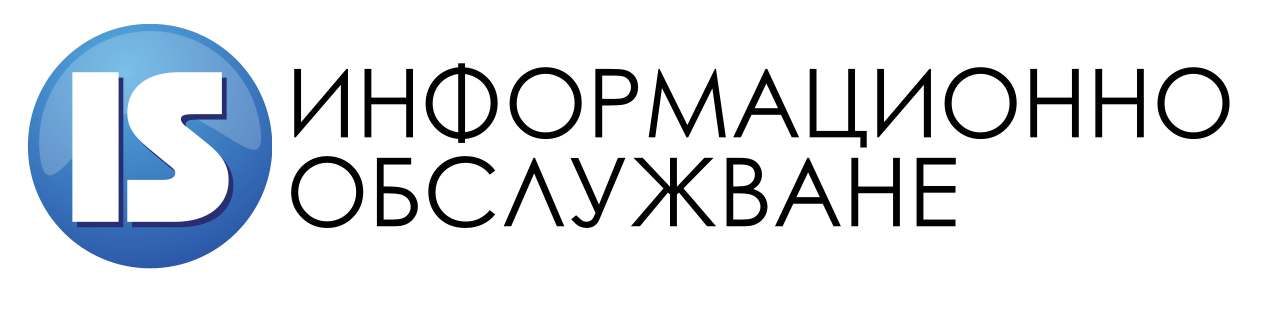 Тел.: 02/ 9420 340, факс: 02/ 943 66 07office@is-bg.net        www.is-bg.netЕИК: 831641791Декларация за липса на задължения и относно информацията, предоставяна на основание чл. 13 от Общия регламент за защита на данните и чл. 54 от Закона за защита на личните данни	Подписаният/подписаната …………………………………………..……….., тел. ……………………...,						/име, фамилия/във връзка с участието ми/участието на представляваното от мен юридическо лице ……………………………………………, със седалище и адрес: ………………..……………………………......, с ЕИК/БУЛСТАТ …………………………, в процедура за отдаване под наем на недвижим имот,I. ДЕКЛАРИРАМ, ЧЕ нямам/представляваното от мен юридическо лице няма:1. неизпълнени задължения към НАП;2. неизпълнени задължения към Община …………….;3. неизпълнени задължения към „Информационно обслужване” АД включително и към клоновете му.II. ДЕКЛАРИРАМ, ЧЕ ми е предоставена информацията съгласно чл. 13 от Общия регламент за защита на данните и чл. 54 от Закона за защита на личните данни, както следва:Данни за администратора на лични данни и координати за връзка с длъжностното лице по защита на данните.„Информационно обслужване“ АД е администратор на лични данни /АДМИНИСТРАТОР/. Дружеството е вписано в Търговския регистър с ЕИК 831641791 и има седалище и адрес на управление в гр. София, ул. „Панайот Волов“ № 2. Координати за връзка с АДМИНИСТРАТОРА и длъжностното лице по защита на данните:e-mail: office@is-bg.net, dpo@is-bg.net.Категории лични данни, които се обработват от „Информационно обслужване“ АД във връзка с провеждането на процедура за отдаване под наем на недвижими имоти, собственост на дружеството и сключването на договор за наем. Цели и правно основание за обработването.Като администратор на лични данни „Информационно обслужване“ АД обработва лични данни на лицата, с които сключва договори за наем на имоти, собственост на дружеството, както и на лицата, които представляват юридическите лица от името на които се сключват договорите за наем, при стриктно спазване на разпоредбите на Регламент (ЕС) 2016/679 на Европейския парламент и на Съвета от 27 април 2016 година относно защитата на физическите лица във връзка с обработването на лични данни и относно свободното движение на такива данни и за отмяна на Директива 95/46/ЕО (Общ регламент относно защитата на данните) и Закона за защита на личните данни. За целите на сключване и изпълнение на договорите за наем с нотариална заверка на подписите, лицата предоставят следните лични данни: три имена, ЕГН, постоянен адрес, пощенски код, номер на лична карта, дата на издаване на личната карта и орган, който я е издал. Обработването на личните данни се извършва на основание чл. 6, параграф 1, буква „б“ и буква „в“ от Общия регламент за защита на данните. Целите на обработването на личните данни са:-	Участие в процедура за отдаване под наем на недвижими имоти, собственост на „Информационно обслужване“ АД;-	Индивидуализиране на наемното правоотношение и сключване на договор за наем с нотариална заверка на подписите на страните;-	Изпълнение на нормативните изисквания на Закона за задълженията и договорите, Закона за счетоводството, Закона за Националния архивен фонд и др.;-	Изпълнение на всички дейности, свързани със съществуване, изменение и прекратяване на наемното правоотношение;-	Изготвяне на всякакви документи на субектите на данни във връзка с наемното правоотношение (допълнителни споразумения, справки, удостоверения и др.);-	Изпращане на кореспонденция, отнасяща се до изпълнение на задълженията на лицето по договора за наем;Срок за съхраняване на личните данни3.1. Личните данни на лицата, които подават документи за участие в процедура за отдаване под наем от свое име/от името на представлявано от тях юридическо лице, се съхраняват за срок от 5 (пет) години.3.2. Личните данни на лицата, които от свое име/от името на представлявано от тях юридическо лице сключват договори за наем с „Информационно обслужване“ АД, се съхраняват за срок от 5 (пет) години.Получатели на лични данниАДМИНИСТРАТОРЪТ може да предоставя обработваните от него лични данни на компетентните държавни органи при изпълнение на функциите им с оглед изпълнение на нормативно установени задължения. Лични данни могат да бъдат предоставяни и на куриерски фирми във връзка с използването на куриерски услуги. За целите на извършване на куриерските услуги АДМИНИСТРАТОРЪТ предоставя на куриерската фирма следните данни: три имена, адрес, пощенски код и наименование на населеното място.АДМИНИСТРАТОРЪТ може да предоставя обработваните от него лични данни на органите на съдебната власт, на Министерство на вътрешните работи и Държавна агенция „Национална сигурност“ по тяхно искане и при наличие на правно основание за това.Право на достъп на субекта на даннитеСубектът на данни има право да получи от АДМИНИСТРАТОРА потвърждение дали се обработват лични данни, свързани с него, и ако това е така, да получи достъп до данните.Право на коригиране или ограничаване на обработването на лични данниСубектът на данни има право на коригиране на неточните лични данни, свързани с него.  Субектът на данните има право да изиска от АДМИНИСТРАТОРА ограничаване на обработването при наличието на някое от следните основания:Точността на личните данни се оспорва от субекта на данните, за срок, който позволява на АДМИНИСТРАТОРА да провери точността на личните данни;АДМИНИСТРАТОРЪТ не се нуждае повече от личните данни за целите на обработването, но субектът на данните ги изисква за установяването, упражняването или защитата на правни претенции.Право на подаване на жалбаСубектът на данни има право да подаде жалба до надзорен орган, ако счита, че обработването на лични данни, отнасящи се до него, нарушава Общия регламент за защита на данните и Закона за защита на личните данни.  Задължителен характер на предоставянето на лични данниПредоставянето на личните данни от субекта на данни е задължително условие за сключването на договор за наем.Автоматизирано вземане на решенияАДМИНИСТРАТОРЪТ не предвижда автоматизирано вземане на решения, включително профилиране.Дата:							Декларатор: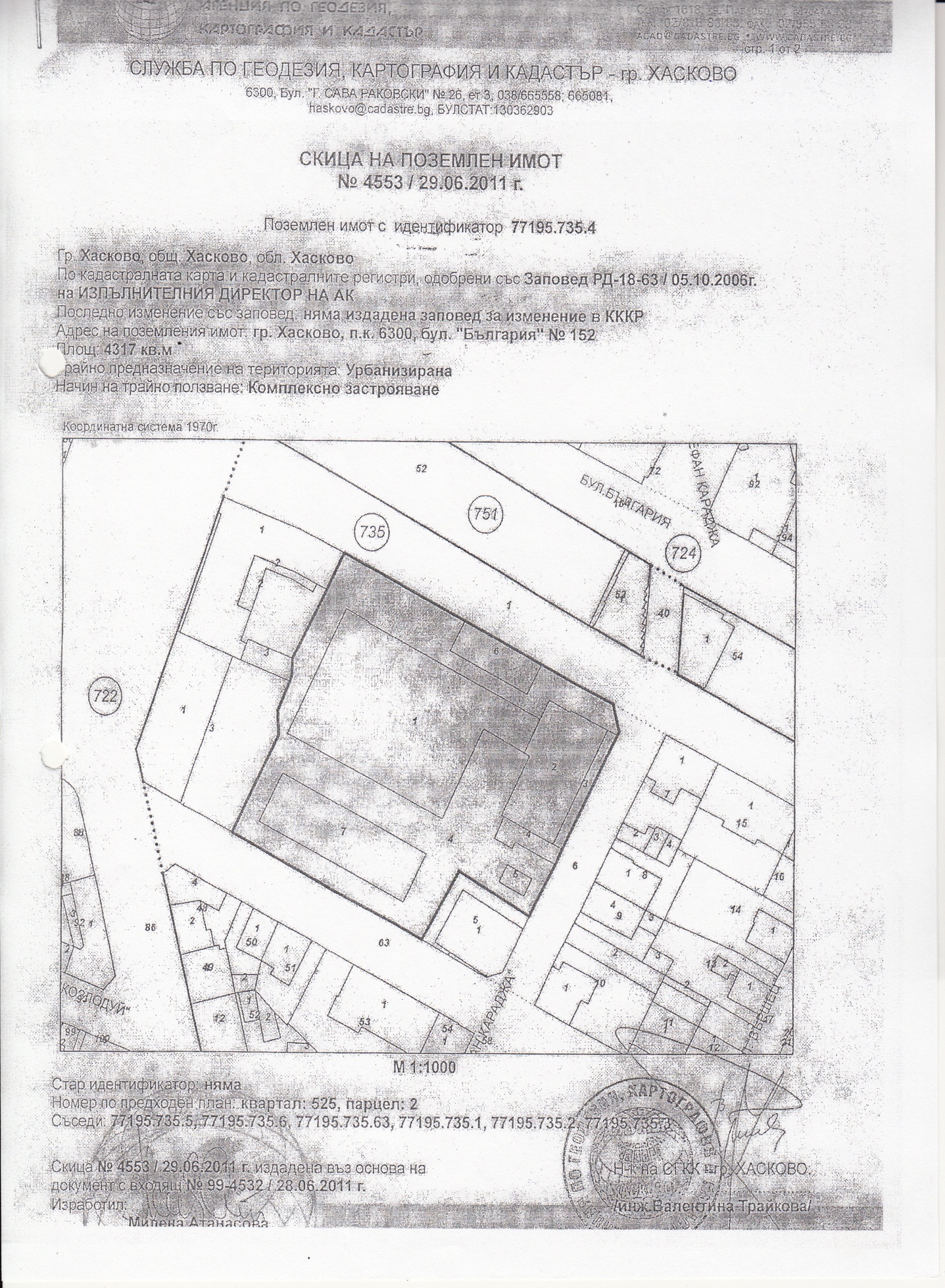 